Propriedades das inequaçõesAo final da atividade, se autoavalie e coloque sua nota de DPO.Bia e Vítor resolveram de maneiras diferentes a inequação 3(x + 2) ≤ 6x – 21.Observe seus raciocínios na figura dada a seguir.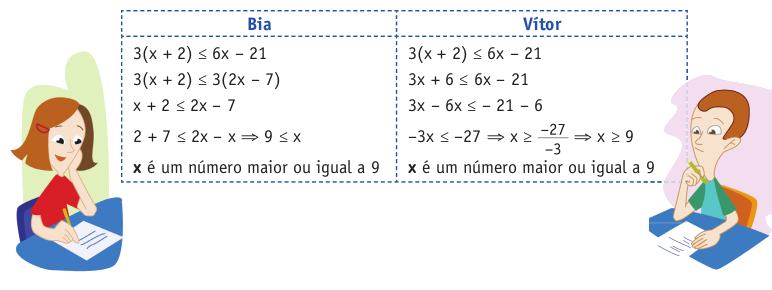 1. Qual dos dois procedimentos está correto? Por que?______________________________________________________________________________________________________________________________________________________________________________________________________________________________2. Em que os modos de resolver se diferenciam? Descreva a maneira de pensar de cada um, identificando as propriedades utilizadas por eles.________________________________________________________________________________________________________________________________________________________________________________________________________________________________________________________________________________________________________